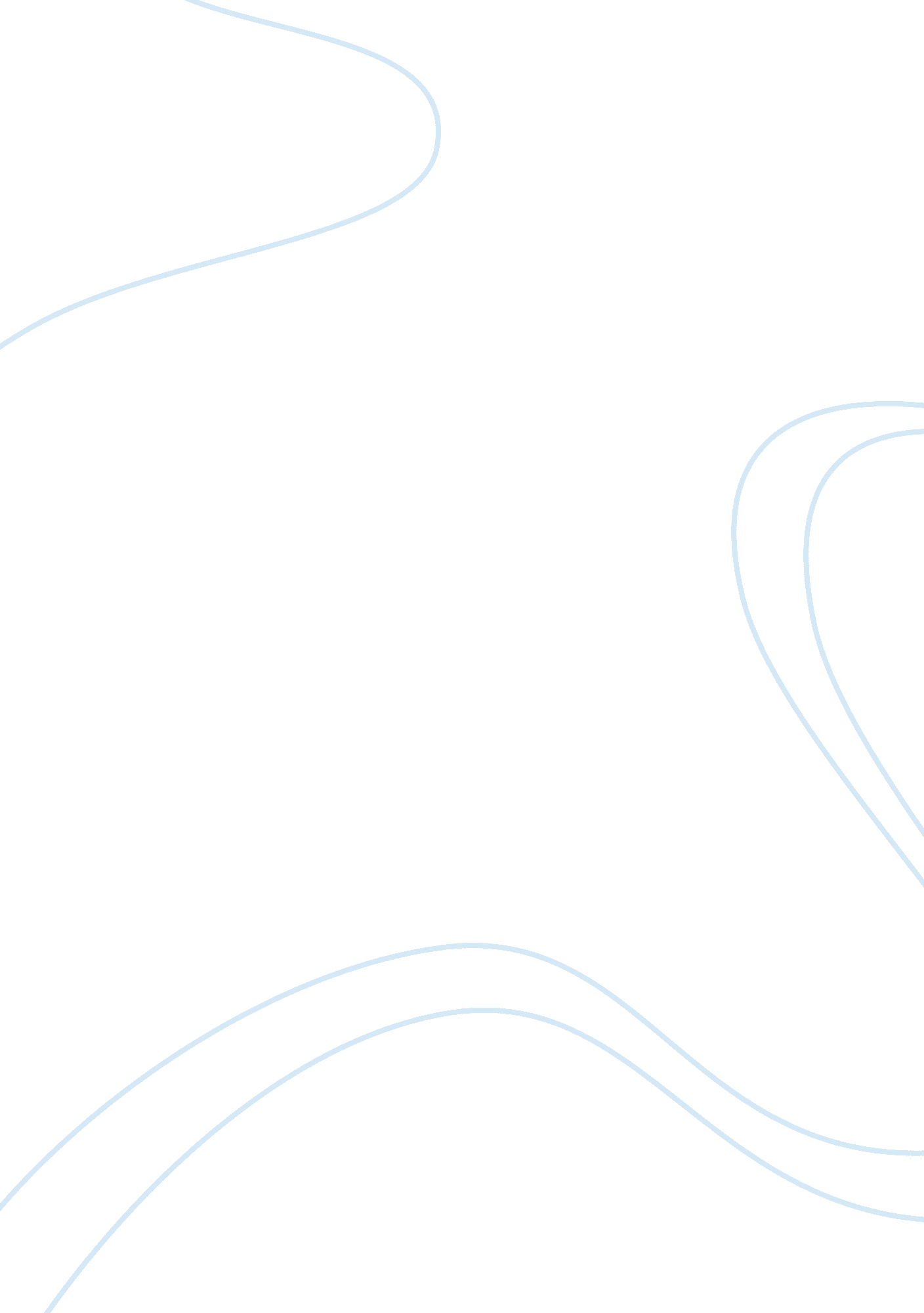 A report on virtual induction website education essayEducation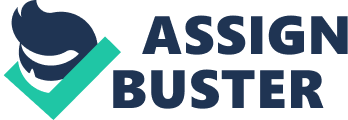 In my brooding study I intend to discourse what I have learnt during and as a consequence of the completion of the web site undertaking. Furthermore, due to the demand for proper initiation supported virtually, I intend to look into and analyze extra and alternate ways of supplying synergistic initiation every bit good as better my cognition in undertaking direction. During the analysis phase of the undertaking, I brainstormed many thoughts for the web site. I came up with most of the undertaking thoughts, but my squad helped me with a few of them. I had a spot of problem coming up with these thoughts because I am non a really originative individual, and it took me yearss to brainstorm all of the thoughts. I think that was the lone barrier that I faced throughout the undertaking. I besides made a batch of determinations during the planning subdivision of my undertaking. I decided with the group the basic layout of the web site. I suggested it being as simple and accessible as possible - because doing a web site which is disorganized does n't do a difference - what matters is the web site to be enlightening and easy accessible. It might do the web site to look simple on outside but it will be enlightening from interior. The undertaking was come oning swimmingly. I took the necessary stairss to do certain that the undertaking progresses steadily as my group had the basic thought of what we want the web site to look like. I was cognizant that the thing that will devour most of the clip in planing the web site will be to set information on different pages of the web site. Although, this I think was the lone barrier while be aftering & A ; making the basic templet of the web site. Other than that, the basic planning and making of the website templet did non hold any barriers. But now as my squad had the thought of `` what '' in the web site, I felt more confident that we will be able to make good all throughout the undertaking. Equally far as the undertaking was come oning, I feel that I have been really effectual in coming up with these interesting thoughts that helped my squad andI believethat all the stairss I took were utile and necessary in the procedure. If I were to make the analysis of my undertaking once more, I 'd come up with different undertaking thoughts that were more interesting to me. I would besides reachdifferent stakeholdersinvolved in the undertaking, so that I have more options. As a squad leader every bit good as the member of the undertaking squad, I suggested what will travel on each of the pages. I wanted the web site to be every bit simple as possible, while still retaining its professional expression. I suggested utilizing checks on each page to make `` sub-pages '' . This eliminates excess, unnecessary pages. For illustration - On the `` Home '' page, I will merely hold the most of import information published. This will assist to do the pupils aware about the university, information about ways to reach university and Induction checklist which specifically will be utile for pupils to do certain that things are done as per the demands in conformity with the regulations & A ; ordinances of the University. On the same page will be checks for different links to University web site which will once more be utile to direct the pupils suitably to the needed information. I personally believe that these pages will execute the undertaking of being merely informational. They wo n't hold any attractive characteristics, but I think these can be developed subsequently. At present, I was merely concentrating on doing the website functional plenty so that those who will utilize it must be satisfied. Bing the squad leader of the undertaking has provided me a great chance to develop the accomplishments and experience to larn about undertaking direction. Overall from the undertaking, I have learned to compose undertaking studies, to believe critically, to job resolution, to work in a squad, and besides better my interpersonal accomplishments, communicating accomplishments, particularly working in a squad and organizing within the squad throughout the undertaking. I have besides learned to utilize different package 's and plans that were required for the bulk of the work, these includes ; Dreamweaver, Photoshop, UML etc. This will greatly profit my productiveness in the coming faculties. What this brings to my theoretical cognition is that, I have gained existent experience. I 've gained the apprehension of pull offing undertakings. Kolb 's Learning Cycle: I have tried to reflect mylearning experienceduring the undertaking with Kolb 's learning rhythm: Exploring: I have been receptive towards larning throughout the undertaking. My engagement in treatments helped me in understanding my inventive ability. Working with my squad members provided me a good apprehension of people & A ; I have been able to recognize jobs with my thoughts and an effectual solution of brainstorming my thoughts. Analyzing During the undertaking there were state of affairss wherein I had to analyze jobs and supply solutions. Some jobs I faced during the undertaking were linked with the working manners of squad members. I had to do certain that each member had a clear thought of what were we traveling to present. I have observed that making anenvironmentwherein collaborative working that guides you towards the purpose is a difficult undertaking to pull off but with aid of cognition that I gained from the alteration direction faculty, I was able to pull off the alteration within the squad. Decision devising Decision devising has been a major portion of the undertaking work. during different subdivisions of the undertaking, I tried to follow consensus attack to be effectual but I dealt with troubles as every member of the group should hold with the determination. This attack of determination doing involved a great trade of clip, nevertheless the in agreement determination helped me to acquire the best possible determination as all the squad members worked together and supported it. ActingA I have been able to take to take the squad which helped me in bettering my competence as a squad leader. I kept puting the ends & A ; deadlines during the undertaking. I have been able to place and implement the stairss necessary to accomplish them. Working closely with Rupert & A ; Dave helped me in interpreting the set ends into practical vision. Shown below are some accomplishments that I gained during my undertaking in the pre-requisite format: Type Code Competence Evidence Personal/Social C1Adopt the standard patterns of an school in footings of, hours of work, promptness, andschool policiesand processs ( including wellness, safety and security criterions ) . Proof-Conduct I have been punctual throughout the undertaking for treatments, meetings etc. Technical F1. Understand a specification ( informal, structured or formal ) . Understand the specification I have reviewed the squad 's specification for the web site. A A A A Personal/Social D3 Demonstrate self-motivationand enthusiasm. Demonstrate I have been passing excess hours on planing the new system. Technical G3. Take duty, and expose some leading qualities, within a group or squad. Self development I have been able to take to take the squad which helped me in bettering my competence as a squad leader. Technical D1. Interviewusers to set up demands. Analytic Skills During the undertaking, I had treatments with different stakeholders ( Admissions office, International office, Accommodation office etc ) which helped me in analyzing the demands. Technical F6. Become proficient in a scheduling language/environment. Software I had a spot of experience working with HTML but during the undertaking I learned how to utilize Dreamweaver along with HTML while coding the web site. Personal/Social A F1. Think and move efficaciously and independently. General construct Contributed different thoughts Personal/Social I4. Develop a self-critical consciousness of ain accomplishments and advancement. Analytic Skills I have learnt to believe more critically in the undertaking. I did a batch of work and solved a batch of jobs. I learn to believe a caput, program and be prepared. The chief illustrations of critical thought applied include ; mentoring my squad, to research university websites, to form all stuffs for the group and a whole batch of other minor undertakings. Personal/Social G5. Offer aid and counsel to equals when appropriate. Coaching and mentoring Coaching equals through descriptions and account developed my accomplishments. Mentoring support to co-workers. Personal/Social A J3. Develop new accomplishments rapidly. A Self development A Helped me to recognize personal development demands and take personal duty for uninterrupted acquisition A Personal/Social E2. Display tact, discretion or assertiveness to animate regard and assurance in a co-worker, a user or a team member. Communicationaccomplishments Ability to pass on efficaciously between squad members. Ability to efficaciously inquiry stakeholders. Ability to compose studies Technical P2. Ensure that appropriate, current package is available, loaded and working. A Analysis After uploading the web site, I checked all the links, pages separately to do certain that the web site is working decently. A Technical A H5. Undertake more than one undertaking or play more than one function at the same clip. A Planing and forming Ability to efficaciously be after and organize work load to run into deadlines Technical Q2. Design questionnaire/survey. Documentation I designed questionnaires for study every bit good as for initiation checklist. Personal/Social I2. Make appropriate determinations with confidence and accept duty for them. Self ordinance I have been clear in thought and stayed focused under force per unit area. Personal/Social G1. Demonstrate and keep co-operative and helpful relationships with all employees. Interpersonal The experience has exposed me to people with different background. I had one of the most hearty experiences with them. I 'd ne'er thought I will run into some truly nice people and made a good figure of friends. Personal/Social G1. Demonstrate and keep co-operative and helpful relationships with all employees. Team working Skills I have been collaborative with others towards common ends and range understandings. For Example, I have shown equity and consideration to my squad members by taking duty ; demoing constructive support, etc Personal/Social F3. Contribute originative thoughts and proposals to better undertaking direction and the success of a undertaking. Creative Thinking The undertaking besides improved my originative thought by linking my ain and others ' thoughts and experiences together in imaginative ways to bring forth more thoughts, explore possibilities and inquire inquiries to widen my thought. Technical D1. Interview users to set up demands. Analyzing different facets During the undertaking, i tried to inquire inquiries that helped me to place some spreads in the bing procedures. For Example - with Joanne Ryan from the international office, I presented my thought to her in acknowledging some spreads and besides gave my personal suggestion. Technical G1. Develop and keep a undertaking program. Time Management With my undertaking, I now set my work deadline and me and the people in my group portion the work and fit clip. For illustration 1 piece of work should take 10 proceedingss but so a different piece of work can take 20 proceedingss, so if we work it out, it wo n't take as long because we portion the work at set times to acquire it done, that manner we do n't bury to make things. Personal/Social D3. Demonstrate self-motivation and enthusiasm. Assurance Before I did non used to hold full assurance of pull offing a squad, but now I have gained more assurance by taking the group. Personal/Social A5. Deal with jobs of appropriate proficient complexness. Cognition I have learned how to utilize pictures, images & A ; podcasts in the web site Personal/Social J4. React to an unannounced state of affairs with regard to team land regulations. Adaptation Made attempts for jobs to decide. Planned and carried out research to research issues, events or jobs from different positions. Personal/ Social D2. Search through bing records etc. to understand bing systems. Analytic Skills I analysed and evaluated information, judging its relevancy and value. Overall during the undertaking, my advancement was smooth in general, with some unsmooth parts. Most of the clip, I knew what I was making, and I was following my Plan of Action. The lone times my advancement became rough was when I changed parts of the website halfway through the create phase, because I decided that they were non good plenty. One major barrier that I dealt with throughout the class of my undertaking was the fact that I limited myself to the chief page where in I tried to supply pupils a gateway to services offered by the University. This was a barrier because I had to make up one's mind how to pull off and form all the different pieces of information I needed to set on the other pages. It took me a piece to calculate out what to set where, but finally, utilizing checks fixed the job. In the terminal, after so much difficult work, I along with my squad successfully developed a practical initiation theoretical account. The web site is complete and we tested it several times separately every bit good as together. I believe that the concluding merchandise largely matches the original end. Our end was to make a web site that should be both attractive and utile to the University and prospective pupils. Although I do n't yet cognize how utile my web site is for prospective but I believe that it will be utile to pupils in happening out about upcoming events, find appropriate links, look at pictures, podcasts, exposures, and many other things. In footings of the aesthetic qualities of the web site, I think that it looks truly good because the colour strategy that we choose is similar to the University web site which is really attractive to anyone who looks at the web site. In footings of practical qualities of my web site, I believe that I achieved precisely what I have been endeavoring for: edification without complication. Now, anyone who views the web site can happen information really easy, because they merely have to take from chief buttons. Although there is a batch of information on the web site, I think that it has been placed in an easy-to-use format. My efficiency during the undertaking likely left something to be desired. I believe that although I was on agenda most of the clip, I could hold decidedly been more efficient. One manner I could hold done this is to hold really mapped out which yearss I would work on which constituents, alternatively of merely delegating due day of the months. Most of the clip, I finished each constituent on the due day of the month, when I could hold finished earlier. In footings of engagement, I worked on different constituents of the web site. I besides modified parts of it when needed. I can likely state that I `` actively '' created the undertaking with my squad. I believe that the undertaking meets the original purpose, and it is a success. 